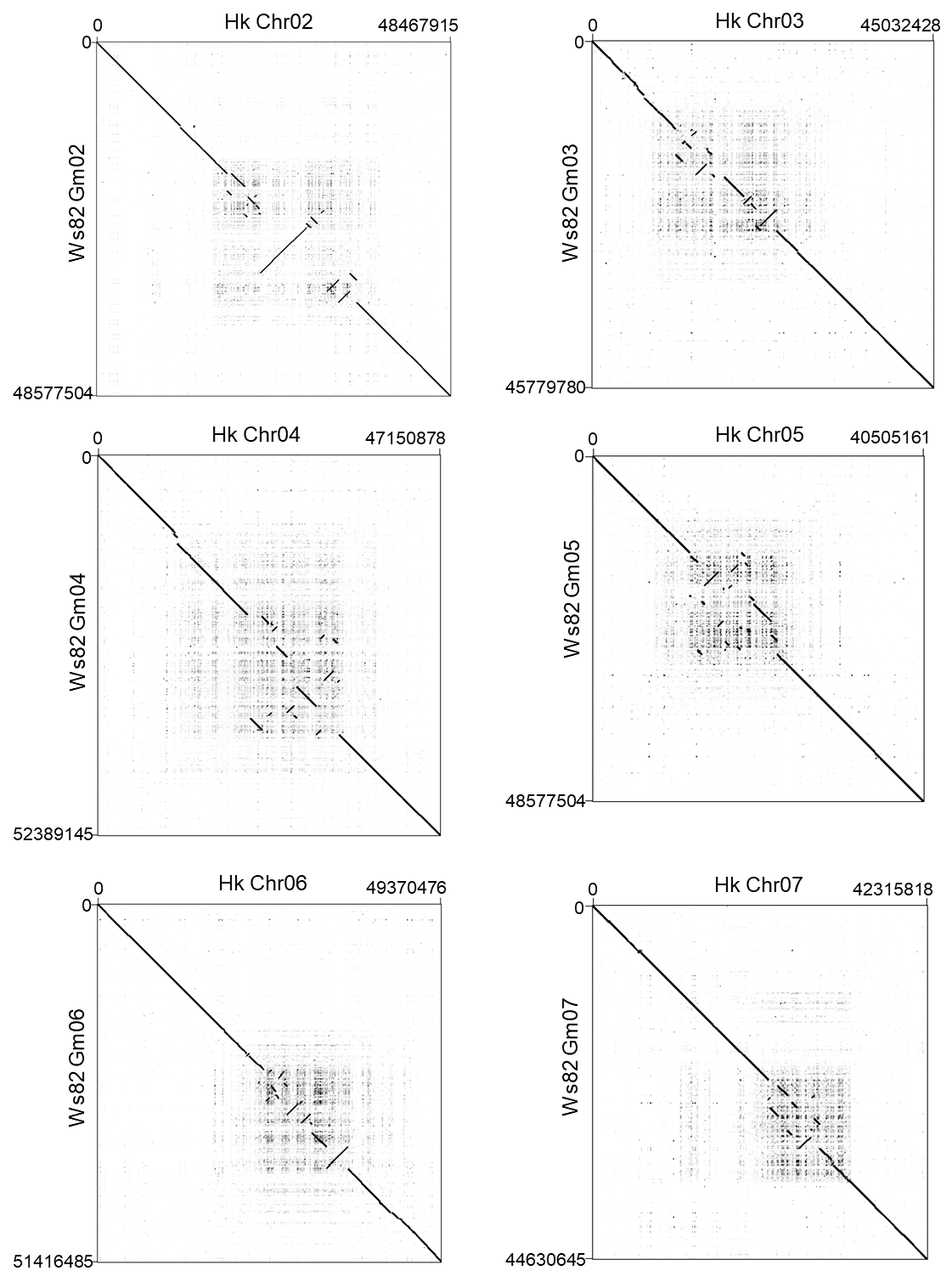 Figure S1 (continued)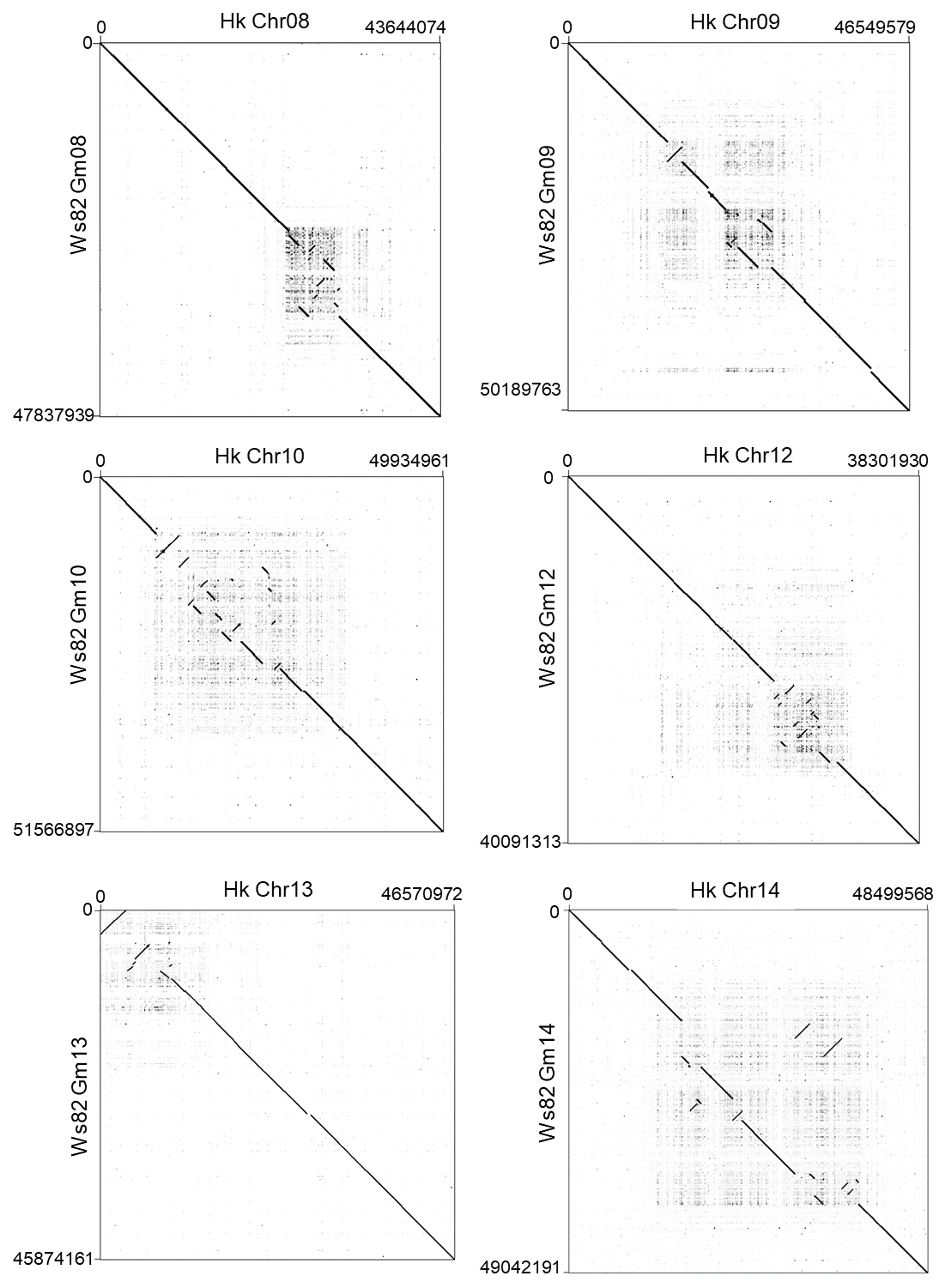 Figure S1 (continued)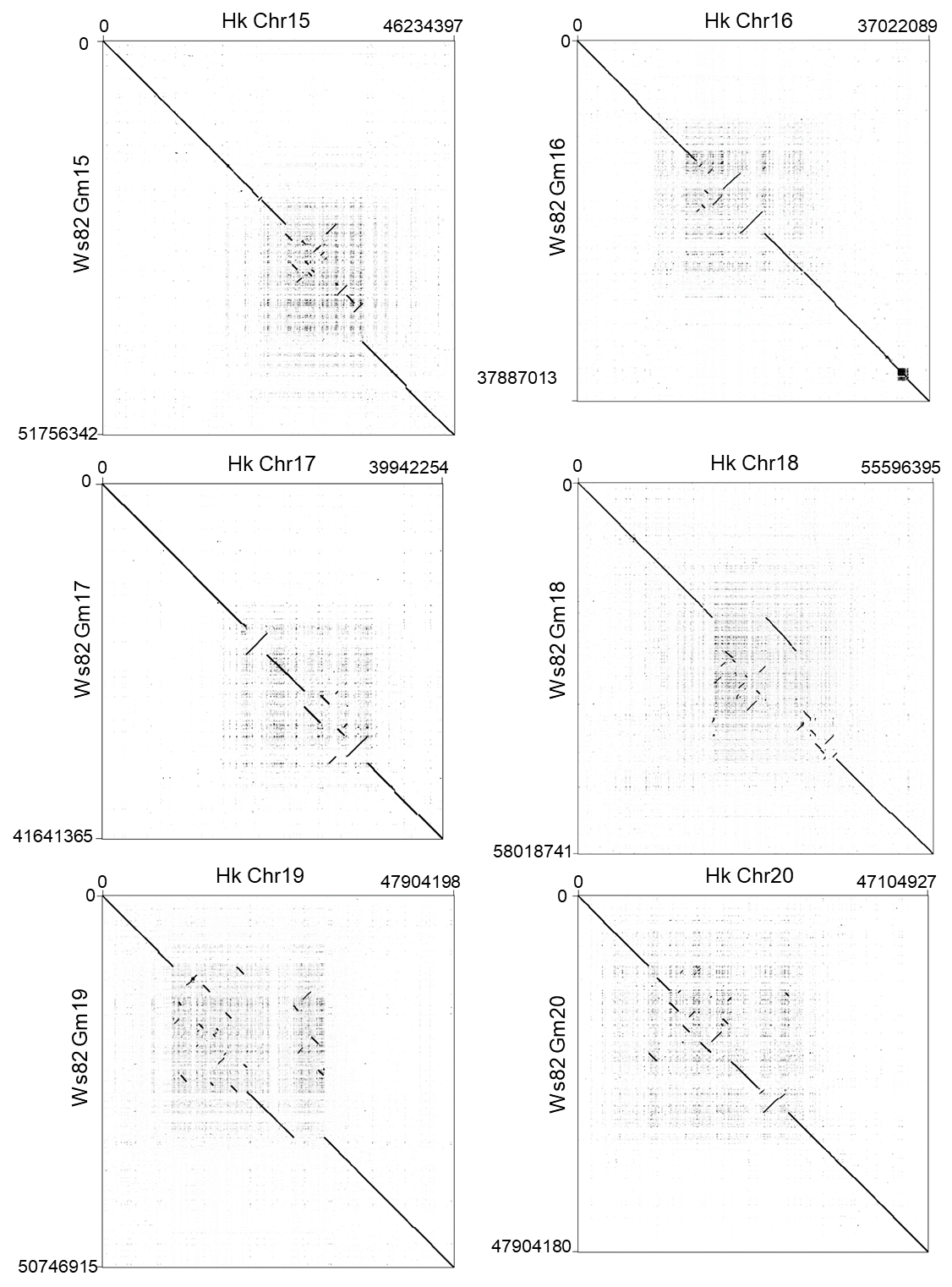 Figure S1. Dot plots showing alignments of corresponding chromosomes between the Hwangkeum and Williams 82 assemblies.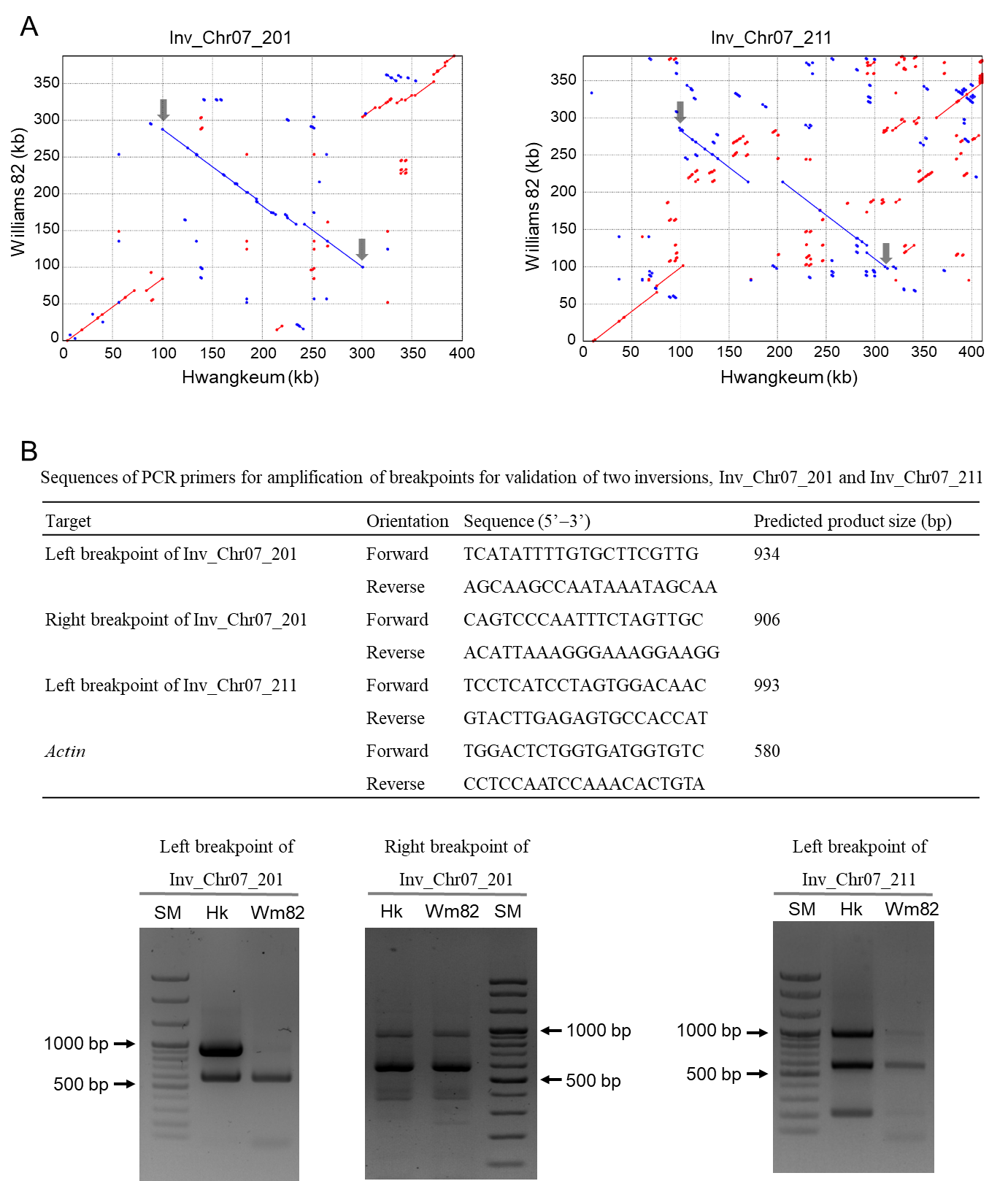 Figure S2. Validation of two large inversions. A. Alignments between Hwangkeum and Williams 82 sequences of two large inversions, Inv_Chr07_201 (201 kb) and Inv_Chr07_211 (211 kb). Sequences including inversions and their 100-kb flanking sequences were aligned. Sequence coordinates of Inv_Chr07_201 are Chr07:31792160-32192735 for the Hwangkeum assembly and Gm07:34127441-34515006 for the Williams 82 assembly. Sequence coordinates of Inv_Chr07_211 are Chr07:32165100-32575725 for the Hwangkeum assembly and Gm07:34505863-34888807 for the Williams 82 assembly. Forward maximum unique matches (MUMs) are plotted as red lines/dots while reverse MUMs are plotted as blue lines/dots. Breakpoints of inversions are indicated by gray arrows. B. Multiplex PCR for validation of breakpoints of inversions. PCR primer targets and sample names (SM, a 100-bp DNA ladder, Bioneer, Daejeon, Korea; Hk, Hwangkeum; Wm82, Williams 82) are indicated. Of the three PCR targets attempted, only one target gave a specific product. A common 580-bp band PCR-amplified from the actin gene is shown. Because sequence alignment of right breakpoint of Inv_Chr07_211 showed complicated repeat structure, we did not attempt any specific PCR amplification. Although the alignment at the right breakpoint of Inv_Chr07_201 appeared to be specific, there is a possibility of non-specific PCR product amplification because this breakpoint contains sequence of a member of a serine/threonine-protein phosphatase multi-gene family.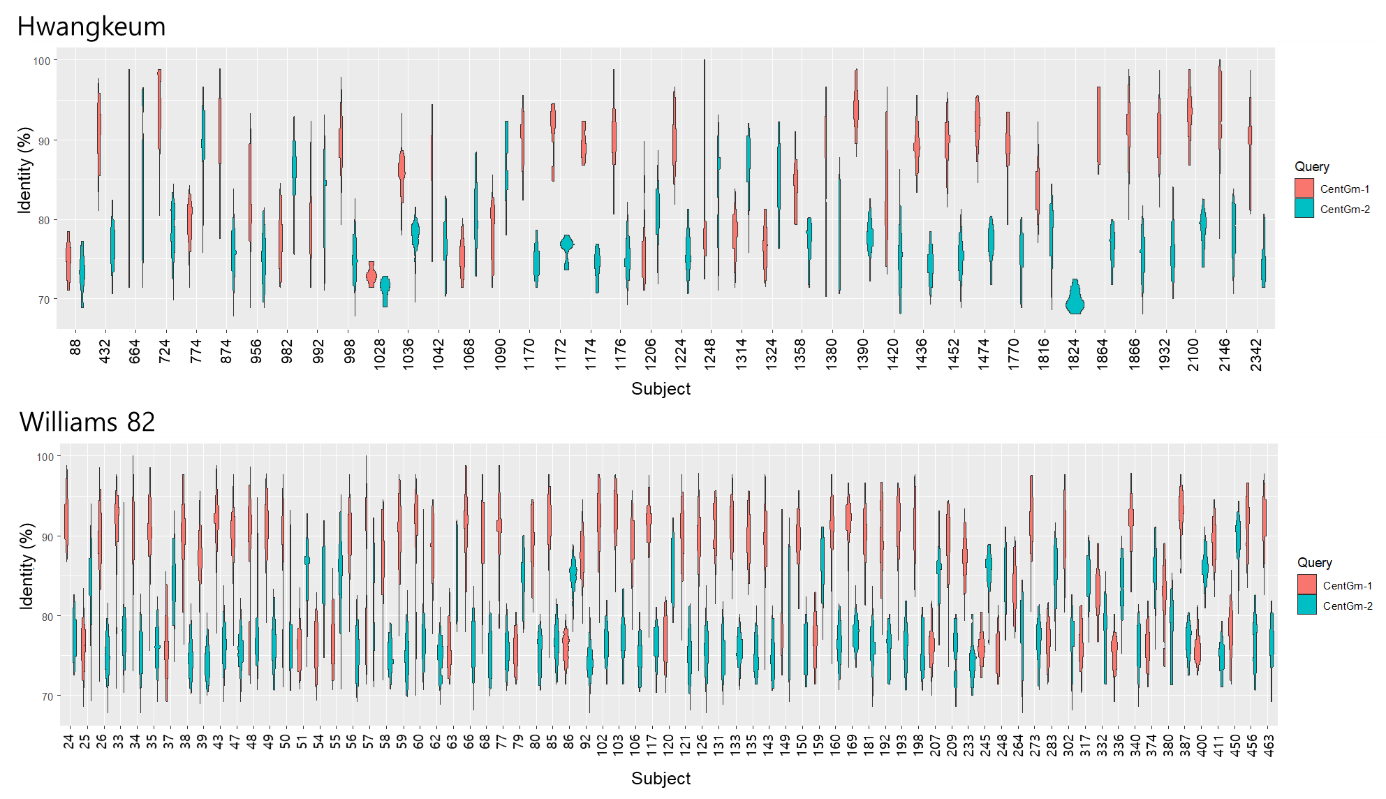 Figure S3. Violin plot distributions of the percent identity of centromeric repeats hit by BLAST searches with CentGm-1 and CentGm-2, respectively, along the unanchored contigs or scaffolds, as sampled in the Hwangkeum and Williams 82 assemblies.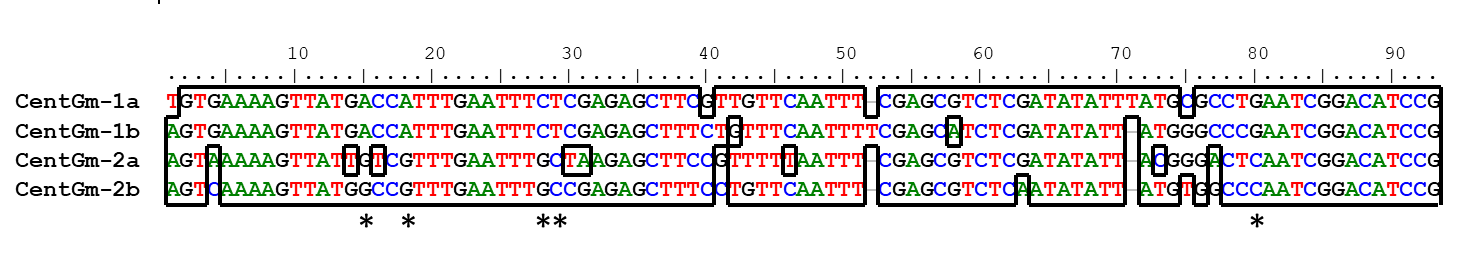 Figure S4. ClustalW alignment of consensus DNA sequences of four CentGm consensus repeats extracted in this study. Asterisks indicate nucleotide positions that distingush between CenGm-1a and -1b and CenGm-2a and -2b. CenGm-1a and CentGm-1b are 92 bp and CenGm-2a and CentGm-2b are 91 bp.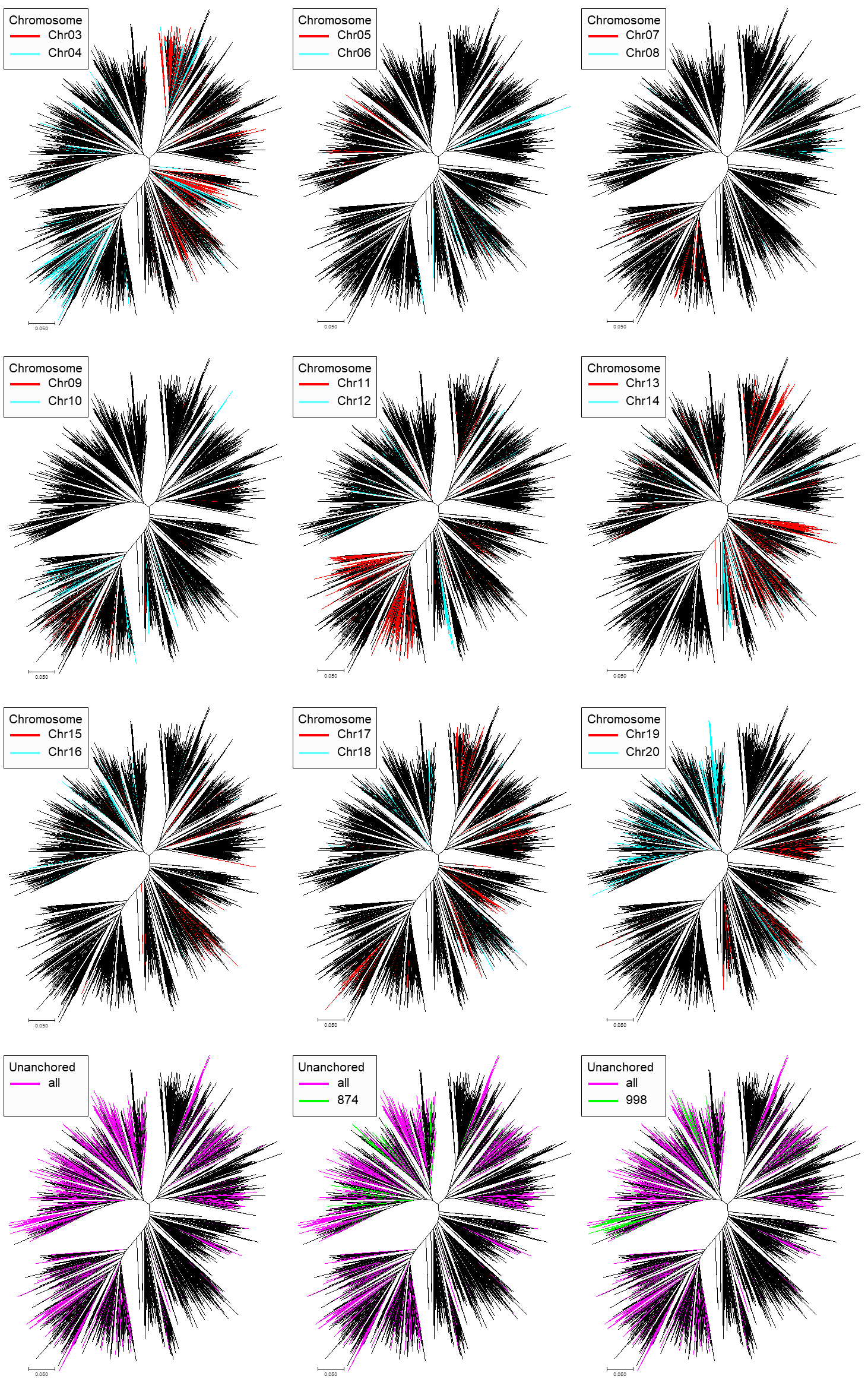 Figure S5. Neighbor-joining phylogenetic tree of centromeric repeat sequences in the Hwangkeum assembly to show clustering of the sequences located on each of chromosome and unanchored contigs. Nine of 4478 sequences are publicly available representative sequences. Sequences on odd number of chromosomes are indicated by red branches and those on even number of chromosomes by light blue branches. Sequences on unanchored contigs are indicated by pink branches and sequences on unanchored contigs Contig_Un0874 and Contig_Un0998 are highlighted by green branches to show how repeat sequences of each contig spread over among repeat groups.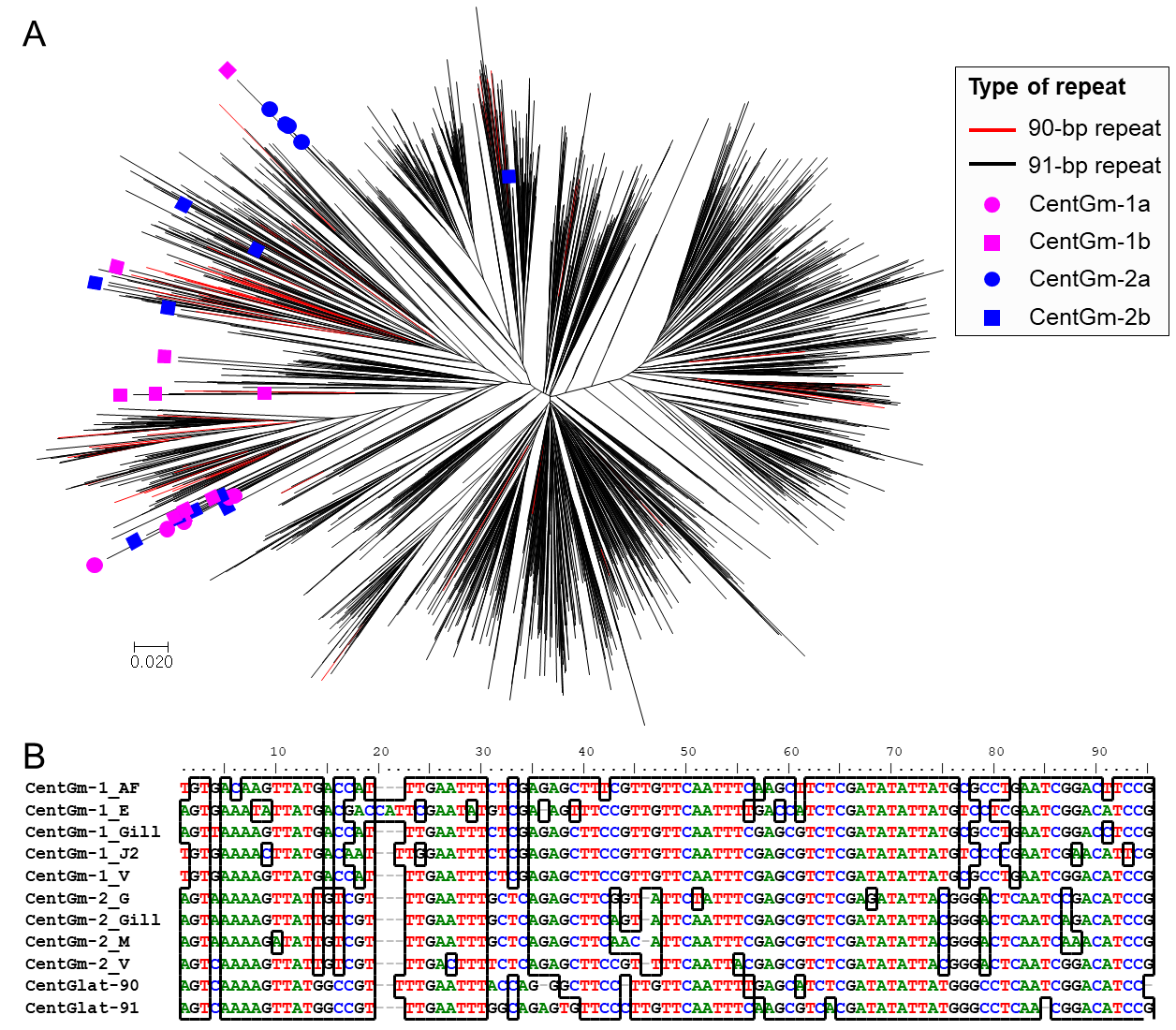 Figure S6. Evolution of centromeric satellite repeats in Glycine latifolia. A. Neighbor-joining tree of 3046 satellite repeats consisting of 3107 repeat sequences from G. latifolia, five CentGm-1 representative sequences, four CentGm-2 representative sequences, and ten sequences from each of the CentGm-1b and CentGm-2b groups extracted from the Hwangkeum assembly. B. ClustalW alignment of consensus DNA sequences of the publicly available 9 representative consensus CentGm repeats (Findley et al. 2010 and Valliyodan et al. 2019) and two CentGlat consensus repeats extracted in this study.Table S1. Summary statistics of initial contig assemblies of Hwangkem sequencing data generated by the PacBio SMRT and Nanopore PromethION sequencing platformsTable S2. Summary statistics of primary assembly and scaffolding of Hwangkem sequencing data generated by the PacBio SMRT sequencingTable S3. Summary statistics of chromosome-scale pseudomolecule generation with ALLMAPS for each of the two genetic component maps (HI and WH with equal weights) and final consensus anchoring (‘Anchored’) in the FALCON-Unzip SMRT and Shasta PromethION assembliesMarkers and scaffolds that failed to be incorporated into the final pseudomolecule assembly are presented in the “unplaced” column. NA represents “not applicable”.Table S4. BUSCO assessment of the Hwangkeum genome assembly with eukaryota_odb10 and embryophyta_odb10 databasesTable S5. Number and distributions of 91-bp and 92-bp satellite repeats on chromosomes and unanchored contigs extracted using the Tandem Repeat FinderTable S6. Single nucleotide polymorphisms (SNPs), ratios of transition (ts) to transversion (tv), and insertions and deletions per chromosome called from the Hwangkeum assembly against the Williams 82 reference genome sequence Wm82.a2.v1Table S7. Summary statistics of repeat sequences extracted from the Hwangkeum genome assembly Table S8. BUSCO assessment of the Hwangkeum gene annotation with eukaryota_odb10 and embryophyta_odb10 databasesTable S9. EggNOG functional categories of 79,870 transcripts annotated in the Hwangkeum assemblyaaOf the total of 79,870 transcripts encoding proteins, 76,823 transcripts matched with EggNOG database proteins and 3,047 had no hit. Of the 76,823 transcripts, 75,930 hit a single EggNOG category and 893 hit multi EggNOG categories.Table S10. Chromosomal locations of markers generated from genes that regulate anthocyanin biosynthesis in soybeanPlatformPacBio SMRTNanopore PromethION Nanopore PromethION AssemblerFalcon_unzipShastaWtdbg2Number of contigs1,4368477,063Total length963,125,854925,186,764931,302,713Longest length11,577,40124,079,3087,739,327Min length1,3911,008462Average length670,7001,092,310131,856N501,713,2906,946,143524,993L5015437403N601,235,5734,325,963365,676L6021955615N70895,6032,725,692231,968L7031181936N80597,1971,558,438132,392L804431261,467N90341,281838,47556,109L906522052,553StepFalcon-UnzipError correctionScaffolding with mate-pair readsGap filling with mate-pair readsSecond scaffolding and gap filling with paired-end readsNumber ofcontigs or scaffolds1,4361,331850850730Total length963,125,854966,112,314966,246,010966,655,439966,246,105N501,713,2901,753,4202,342,2002,342,2632,540,268Max length11,577,40111,715,29911,715,29911,715,29911,715,299Min length1,3913,9164,5884,5884,588Average length670,700725,8541,136,7601,137,2411,323,624Gap--477467594N’s--133,964119,969134,173HIWHAnchoredOrientedUnplacedFALCON-Unzip SMRT assemblyFALCON-Unzip SMRT assemblyFALCON-Unzip SMRT assemblyFALCON-Unzip SMRT assemblyFALCON-Unzip SMRT assemblyFALCON-Unzip SMRT assemblyLinkage Groups202020NANAMarkers (unique)50,86723,70863,26752,2045Markers per Mb54.228.36794.30.2N50 Scaffolds116110116900Scaffolds62747464020190Scaffolds with 1 marker46683700Scaffolds with 2 markers22312201Scaffolds with 3 markers26171901Scaffolds with >=4 markers5333585622010Total bases (Mb)937.94837.63944.02553.3922.32(Percent of total assembly)97.10%86.70%97.70%57.30%2.30%Shasta PromethION assemblyShasta PromethION assemblyShasta PromethION assemblyShasta PromethION assemblyShasta PromethION assemblyShasta PromethION assemblyLinkage Groups202020NANAMarkers (unique)48,07523,58760,41254,1549Markers per Mb5328.466.585.30.5N50 Scaffolds373737370Contigs38728839990448Contigs with 1 marker55504505Contigs with 2 markers29242402Contigs with 3 markers24101900Contigs with >=4 markers279204311900Total bases (Mb)906.63829,.60907.9634.6519.74(Percent of total assembly)97.70%89.40%97.90%68.40%2.10%eukaryota_odb10eukaryota_odb10embryophyta_odb10embryophyta_odb10CountRatio (%)CountRatio (%)Complete BUSCOs (C)25098.11,59098.5Complete and single-copy BUSCOs (S)562277848.2Complete and duplicated BUSCOs (D)19476.181250.3Fragmented BUSCOs (F)31.290.6Missing BUSCOs (M)20.7150.9Total BUSCO groups searched2551001,614100ChromosomeNumber of 91-bp CentGm-2 repeatsNumber of 92-bp CentGm-1 repeatsChr01290Chr0290226Chr03910386Chr04483557Chr0539883Chr061474Chr071830Chr0865157Chr091412Chr104424Chr1117567Chr12114603Chr131028446Chr14207130Chr158062Chr1620353Chr1769770Chr1816273Chr19284138Chr20483363Unanchored contigs29877429Total 976615093ChromosomeSNPsts/tvInsertionsDeletionsChr0177,2781.6412,55514,586Chr0285,4531.65612,60112,879Chr03131,8791.7616,50115,932Chr0441,6281.3378,5749,718Chr0571,7631.37811,32711,520Chr06124,6111.72216,05316,782Chr0791,4351.72713,19413,548Chr0863,7581.45911,54111,891Chr0978,9891.6113,05513,694Chr1092,4791.74912,87113,432Chr1144,1461.4868,4618,341Chr1261,2311.629,6259,434Chr13116,6571.61415,89516,600Chr1460,8711.45711,52311,502Chr1576,9641.57612,77013,893Chr16148,8071.77915,96816,471Chr1733,1181.4886,5657,481Chr18166,0901.7718,07218,907Chr19134,2121.7614,56515,202Chr2086,9511.66512,12112,257Total1,788,3201.61265253,837264,070CategoriesCategoriesCategoriesNumber of elementsLength occupied (bp)Percentage ofsequenceTransposable elementsTransposable elementsTransposable elementsRetroelementsRetroelements469,447392,305,56542.04%LINEs5,4643,396,2970.36%L1/CIN43,1351,574,7930.17%LINEs/Ukn2,3291,821,5040.19%LTR elements463,983388,909,26841.68%Ty1/Copia187,387123,338,79713.22%Gypsy/DIRS1276,596265,570,47128.46%DNA transposonsDNA transposons32,2795,984,2070.64%hobo-Activator1129371,5230.04%Tourist/Harbinger31,1505,612,6840.60%UnclassifiedUnclassified164,37061,003,4726.54%Total interspersed repeatsTotal interspersed repeats453,309,03748.58%Other repeatsOther repeatsOther repeatsSimple repeats:Simple repeats:257,25611,803,7511.26%Low complexity:Low complexity:59,2973,074,1600.33%Total repeat sequenceTotal repeat sequenceTotal repeat sequence468,186,94850.17%eukaryota_odb10eukaryota_odb10embryophyta_odb10embryophyta_odb10CountRatio (%)CountRatio (%)Complete BUSCOs (C)24796.91,56296.8Complete and single-copy BUSCOs (S)5521.654533.8Complete and duplicated BUSCOs (D)19275.41,01763.0Fragmented BUSCOs (F)10.4120.7Missing BUSCOs (M)72.7402.5Total BUSCO groups searched2551001,614100EggnogDescriptionCountRatio (%)JTranslation, ribosomal structure and biogenesis17852.2882ARNA processing and modification3930.5038KTranscription43755.6083LReplication, recombination and repair26143.3509BChromatin structure and dynamics3780.4846DCell cycle control, cell division, chromosome partitioning6500.8332YNuclear structure40.0051VDefense mechanisms5690.7294TSignal transduction mechanisms41225.2839MCell wall/membrane/envelope biogenesis8731.1191NCell motility210.0269ZCytoskeleton8251.0576WExtracellular structures00.0000UIntracellular trafficking, secretion, and vesicular transport21772.7907OPosttranslational modification, protein turnover, chaperones42735.4775CEnergy production and conversion9691.2421GCarbohydrate transport and metabolism27273.4957EAmino acid transport and metabolism16622.1305FNucleotide transport and metabolism5070.6499HCoenzyme transport and metabolism5410.6935ILipid transport and metabolism10371.3293PInorganic ion transport and metabolism10441.3383QSecondary metabolites biosynthesis, transport and catabolism8771.1242RGeneral function prediction only836810.7268SFunction unknown3721947.7105Total-78010100Gene nameMarker nameChrom-osome numberGenetic coordinate (cM)Coordinate in the Hwangkeum assemblyCoordinate in the Williams 82 assemblyAnthocyanidin reductaseSN013827.14817677..48174674785962..4785752Inverted chalcone synthase repeatsSM303845.58617633..86174828592707..8592572SM304845.58613615..86135018588701..8588587SM305845.58563616..85585938540116..8539975SM306845.48404420..84045678373162..8373309ANS1 (anthocyanidin synthetase)SL0151111.01982052..19819481992791..1992687SN0141111.01981809..19815491992548..1992288ANS2 (anthocyanidin synthetase)SN015195.452648583..5264868054530733..54530830DFR1 (dihydroflavonol 4-reductase) SN0161434.26082559..60827386113325..6113504DFR1 (dihydroflavonol 4-reductase) SM0041434.26083857..60837586114626..6114525DFR3 (dihydroflavonol 4-reductase) SM005290.217236640..1723673017456018..17456109DFR3 (dihydroflavonol 4-reductase) SM325290.217235364..1723562317454763..17455001DFR2 (dihydroflavonol 4-reductase) SL01617114.338956879..3895668340656269..40656072MYB transcription factorSL0171460.628468784..2846896533570807..33570988F3'H (flavonoid 3' hydroxylase)SL305675.618724624..1872511718736389..18736620F3'H (flavonoid 3' hydroxylase)SN317676.218725846..1872615318737347..18737655Anthocyanidin 3-O-glucosyltransferaseSM326184.050469162..5046891452336730..52336496Anthocyanidin 3-O-glucosyltransferaseSM327184.050461429..5046116752329012..52328770Anthocyanidin 3-O-glucosyltransferaseSM328251.79855395..98555889883176..9883371Anthocyanidin 3-O-glucosyltransferaseSM3291329.629578077..2957821728779222..28779416Anthocyanidin 3-O-glucosyltransferaseSN0171670.532906717..3290633233683515..33683130Anthocyanidin 3-O-glucosyltransferaseSN0181670.932939624..3293993733726307..33726620F3H1 (flavanone 3-hydroxylase) SN318224.04406535..44061824441693..4441339F3H2 (flavanone 3-hydroxylase) SN319224.04415087..44149794450328..4450212F3'5'H (flavonoid 3'5' hydroxylase)SN0191314.517697484..1769776617313589..17313871F3'5'H (flavonoid 3'5' hydroxylase)SL0181314.517696620..1769721317312724..17313319F3'5'H (flavonoid 3'5' hydroxylase)SN0201314.517700675..1770090317316832..17317060F3'5'H (flavonoid 3'5' hydroxylase)SL0191314.517700710..1770040817316867..17316512